关于自助打印录用证明的通知尊敬的作者：首先感谢您长期以来对《医学研究杂志》的支持和信任。即日起，已采用文章编辑部完成版面费收费操作后，您可于“作者查稿”处登陆，在“稿件查询-稿件页面-常用功能”处下载录用证明后自助打印。编辑部不再为作者开取纸质版录用证明。《医学研究杂志》编辑部2019年12月13日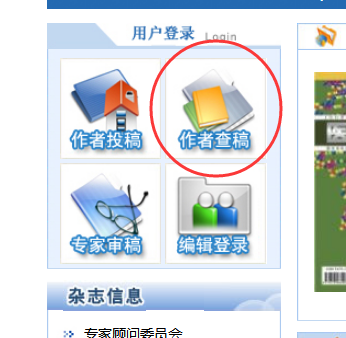 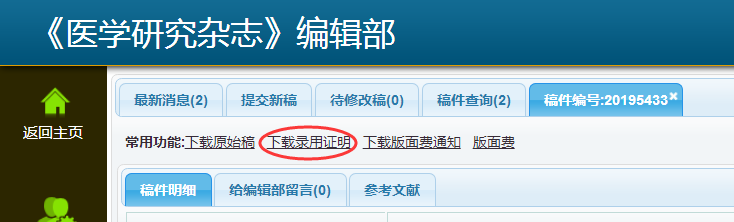 